                                                  г. ГрозныйОб утверждении Положения о Министерстве Чеченской Республики по физической культуре и спортуВ целях приведения нормативного правового акта Правительства Чеченской Республики в соответствие с действующим законодательством Правительство Чеченской Республики п о с т а н о в л я е т:Утвердить прилагаемое Положение о Министерстве Чеченской Республики по физической культуре и спорту.Признать утратившими силу: постановление Правительства Чеченской Республики от 06.05.2014 года № 87 «Об утверждении Положения о Министерстве Чеченской Республики по физической культуре и спорту»;постановление Правительства Чеченской Республики от 06.06.2017 года                      № 125 «О внесении изменений в Положение о Министерстве Чеченской Республики по физической культуре и спорту»;постановление Правительства Чеченской Республики от 11.09.2018 года                    № 203 «О внесении изменений в Положение о Министерстве Чеченской Республики по физической культуре и спорту»;постановление Правительства Чеченской Республики от 27.11.2019 года            № 238 «О внесении изменений в Положение о Министерстве Чеченской Республики по физической культуре и спорту».3. Настоящее постановление вступает в силу по истечении десяти дней после дня его официального опубликования.Председатель                                                                                                   М.М. Хучиев УТВЕРЖДЕНОпостановлением Правительства   Чеченской Республикиот ___________ 2020 г. № _____1. Общие положения1.1. Министерство Чеченской Республики по физической культуре и спорту (Нохчийн Республикин физически культурин а, спортан а Министерство) (далее – Министерство) является органом исполнительной власти Чеченской Республики, осуществляющим функции по реализации государственной политики в сфере физической культуры и спорта, а также координацию и регулирование в установленной сфере деятельности.1.2. Министерство руководствуется в своей деятельности Конституцией Российской Федерации, федеральными конституционными законами, федеральными законами, указами и распоряжениями Президента Российской Федерации, постановлениями и распоряжениями Правительства Российской Федерации, Конституцией Чеченской Республики, законами Чеченской Республики, указами и распоряжениями Главы Чеченской Республики, постановлениями и распоряжениями Правительства Чеченской Республики, международными договорами Российской Федерации, другими нормативными правовыми актами, регулирующими отношения в сфере физической культуры и спорта, а также настоящим Положением.1.3. Министерство осуществляет свою деятельность как непосредственно, так и во взаимодействии с федеральными органами исполнительной власти, территориальными органами федеральных органов исполнительной власти, органами исполнительной власти Чеченской Республики, органами местного самоуправления муниципальных образований Чеченской Республики, предприятиями, учреждениями, организациями независимо от их организационно-правовой формы, созданными в установленном порядке, общественными объединениями и гражданами.1.4. Министерство является юридическим лицом, имеет самостоятельный баланс, счета в соответствующих финансовых органах, печати с изображением Государственного герба Чеченской Республики и со своим наименованием, а в случаях, установленных действующим законодательством Российской Федерации, - печать с изображением Государственного герба Российской Федерации, штампы, бланки установленного образца и имущество, необходимое для осуществления своих функций.1.5. Министерство наделяется в установленном порядке необходимым имуществом, которое закрепляется за ним на праве оперативного управления и является собственностью Чеченской Республики.1.6. Полное наименование Министерства – Министерство Чеченской Республики по физической культуре и спорту. Сокращенное наименование: Минспорт ЧР.1.7. Юридический адрес: 364024, Чеченская Республика, г. Грозный,                       ул. Репина, 11.2. Основные задачи Министерства2.1. Основными задачами Министерства являются:реализация государственной политики в сфере физической культуры и спорта Чеченской Республики;разработка проектов нормативных правовых актов по вопросам, отнесенным к ведению Министерства;реализация государственной программы Чеченской Республики в сфере развития физической культуры и спорта, участие в реализации межмуниципальных программ в области физической культуры и спорта;осуществление полномочий учредителя государственных организаций Чеченской Республики, отнесенных к ведению Министерства;осуществление контроля и координация деятельности государственных организаций, отнесенных к ведению Министерства; обеспечение контроля за сохранностью, целевым и эффективным использованием имущества, отнесенного к ведению Министерства;содействие в защите в соответствии с законодательством прав и законных интересов работников физической культуры и спорта, а также организаций сферы физической культуры и спорта;внедрение государственных стандартов предоставления гражданам услуг в сфере физической культуры и спорта, а также осуществление контроля за их соблюдением.3. Функции Министерства3.1. В целях выполнения поставленных задач Министерство в установленном законодательством порядке осуществляет следующие функции:определяет приоритетные направления развития физической культуры и спорта в Чеченской Республике;участвует в рассмотрении проектов федеральных законов, в подготовке и рассмотрении проектов законов Чеченской Республики в области физической культуры и спорта, в разработке межмуниципальных программ Чеченской Республики в области физической культуры и спорта, а также разрабатывает государственную программу Чеченской Республики по развитию физической культуры и спорта, вносит предложения по участию республики в федеральных программах;участвует в подготовке программ по развитию видов спорта в части включения в них мероприятий по развитию детско-юношеского спорта, школьного спорта, массового спорта, спорта инвалидов и лиц с ограниченными возможностями здоровья в Чеченской Республике;вносит предложения в установленном порядке об утверждении почетных званий, наград и знаков в сфере физической культуры и спорта, в том числе почетных спортивных званий по национальным видам спорта Чеченской Республики;представляет в установленном порядке работников сферы физической культуры и спорта Чеченской Республики к наградам Российской Федерации и Чеченской Республики, почетным званиям, знакам, именным стипендиям, материальным выплатам, премиям и иным формам поощрения федеральных органов власти, органов власти Чеченской Республики;вносит предложения в установленном порядке об учреждении именных стипендий и иных форм поощрения Чеченской Республики в области физической культуры и спорта;организует и проводит региональные официальные физкультурные и спортивные мероприятия, межмуниципальные официальные физкультурные и спортивные мероприятия в Чеченской Республике, а именно:устанавливает порядок проведения региональных официальных физкультурных мероприятий и спортивных мероприятий на территории Чеченской Республики;утверждает и реализует ежегодные календарные планы официальных физкультурных мероприятий и спортивных мероприятий в Чеченской Республике, в том числе включающих в себя физкультурные мероприятия и спортивные мероприятия по реализации комплекса «Готов к труду и обороне» (ГТО) (далее – комплекс ГТО);содействует обеспечению общественного порядка и общественной безопасности при проведении региональных официальных физкультурных и спортивных мероприятий, межмуниципальных официальных физкультурных и спортивных мероприятий на территории Чеченской Республики;содействует осуществлению информационного обеспечения официальных физкультурных и спортивных мероприятий, проводимых на территории Чеченской Республики;утверждает порядок формирования и обеспечения спортивных сборных команд Чеченской Республики, а именно:наделяет статусом «Спортивная сборная команда Чеченской Республики» коллективы по различным видам спорта, включенным во Всероссийский реестр видов спорта;организует материально-техническое обеспечение, в том числе обеспечение спортивной экипировкой, финансовое, научно-методическое, медицинское, медико-биологическое и антидопинговое обеспечение спортивных сборных команд Чеченской Республики;осуществляет финансовую поддержку спортивных организаций, осуществляющих подготовку спортивного резерва для спортивных сборных команд Чеченской Республики;обеспечивает развитие детско-юношеского спорта в целях создания условий для подготовки спортивных сборных команд Чеченской Республики и спортивного резерва для спортивных сборных команд Чеченской Республики;содействует развитию массового спорта, спорта высших достижений;содействует развитию профессионального спорта путем предоставления государственной поддержки физкультурно-спортивным организациям, основным видом деятельности которых является развитие профессионального спорта;устанавливает порядок приема лиц в физкультурно-спортивные организации, осуществляющие спортивную подготовку, подведомственные Министерству;устанавливает порядок представления региональными спортивными федерациями в Министерство ежегодного отчета об их деятельности;содействует в осуществлении мероприятий по подготовке спортивных сборных команд Чеченской Республики к всероссийским, межрегиональным и региональным официальным спортивным мероприятиям и по участию в них, в том числе путем предоставления государственной поддержки региональным спортивным федерациям в соответствии с Федеральным законом от 4 декабря 2007 года № 329-ФЗ «О физической культуре и спорте в Российской Федерации» (далее – Федеральный закон «О физической культуре и спорте в Российской Федерации») и нормативными правовыми актами Чеченской Республики;обеспечивает организацию развития национальных видов спорта, в том числе устанавливает порядок проведения спортивных мероприятий по национальным видам спорта в Чеченской Республике;осуществляет присвоение спортивных разрядов, квалификационных категорий тренеров, квалификационных категорий специалистов в области физической культуры и спорта, также квалификационных категорий спортивных судей в соответствии со статьей 22 Федерального закона «О физической культуре и спорте в Российской Федерации»;реализует меры по развитию физической культуры и спорта инвалидов, лиц с ограниченными возможностями здоровья, адаптивной физической культуры и адаптивного спорта в Чеченской Республике;организует мероприятия, направленные на обеспечение дополнительного профессионального образования кадров в области физической культуры и спорта;обеспечивает деятельность региональных центров спортивной подготовки в Чеченской Республике;осуществляет контроль за соблюдением организациями, созданными Чеченской Республикой и осуществляющими спортивную подготовку, а также организациями, находящимися на территории Чеченской Республики, созданными без участия Российской Федерации, Чеченской Республики, муниципальных образований Чеченской Республики и осуществляющими спортивную подготовку, федеральных стандартов спортивной подготовки в соответствии с законодательством Российской Федерации;участвует в обеспечении подготовки спортивного резерва для спортивных сборных команд Российской Федерации;осуществляет методическое обеспечение организаций, осуществляющих спортивную подготовку;координирует деятельность физкультурно-спортивных организаций по подготовке спортивного резерва для спортивных сборных команд Чеченской Республики и участию спортивных сборных команд Чеченской Республики в межрегиональных и во всероссийских спортивных соревнованиях;создает условия для осуществления инновационной и экспериментальной деятельности в области физической культуры и спорта в Чеченской Республике и внедрения достигнутых результатов в практику; осуществляет совместно с федерациями, союзами, ассоциациями по видам спорта подготовку сборных команд и спортсменов Чеченской Республики для участия в чемпионатах и первенствах Российской Федерации, Европы, мира, Олимпийских и Паралимпийских играх и других всероссийских и международных спортивных мероприятиях;осуществляет мероприятия, направленные на проведение государственной аккредитации региональных спортивных федераций (региональных отделений общероссийских спортивных федераций) по видам спорта, осуществляющих свою деятельность на территории Чеченской Республики;организует, проводит и (или) участвует в пределах своей компетенции в проведении аттестации тренеров и специалистов в области физической культуры и спорта в целях присвоения квалификационных категорий;организует проведение физкультурных и спортивных мероприятий с участием инвалидов и лиц с ограниченными физическими возможностями совместно с физкультурно-спортивными организациями, в том числе с физкультурно-спортивными объединениями инвалидов;осуществляет взаимодействие с образовательными организациями, физкультурно-спортивными организациями, оборонно-спортивными организациями, органами местного самоуправления муниципальных образований в Чеченской Республике;обобщает практику применения законодательства по вопросам, относящимся к его компетенции, разрабатывает предложения по совершенствованию нормативных правовых актов;принимает на основании и во исполнение законодательства Российской Федерации и законодательства Чеченской Республики ведомственные акты, организует и контролирует их выполнение;в случаях необходимости Министерство издает вместе с другими исполнительными органами государственной власти Чеченской Республики совместные акты;проводит прием граждан, представителей объединений граждан, в том числе представителей юридических лиц в установленной сфере деятельности, обеспечивает своевременное и полное рассмотрение их обращений, поданных в устной форме, в письменной форме или в форме электронного документа, принимает по ним решения и направляет заявителям ответы в установленные законодательством Российской Федерации сроки; координирует работу отнесенных к ведению Министерства организаций;обеспечивает мобилизационную подготовку Министерства, а также координацию деятельности отнесенных к ведению Министерства организаций по их мобилизационной подготовке;обеспечивает организацию и ведение воинского учета граждан из числа работников Министерства;в рамках компетенции Министерства принимает участие в реализации политики в сфере охраны труда, пожарной безопасности, осуществляет соответствующее методическое руководство деятельности организаций, отнесенных к его ведению;осуществляет в соответствии с законодательством Российской Федерации и Чеченской Республики работу по комплектованию, хранению, учету и использованию архивных документов, созданных в процессе деятельности Министерства;осуществляет в пределах компетенции организацию и проведение мероприятий по гражданской обороне в Министерстве в соответствии с Федеральным законом от 12 февраля 1998 года № 28-ФЗ «О гражданской обороне», Положением об организации и ведении гражданской обороны в Чеченской Республике, утвержденным Указом Президента Чеченской Республики от 7 ноября 2008 года № 355 и иными нормативными правовыми актами Российской Федерации и Чеченской Республики;организует в пределах компетенции выполнение и осуществление мер пожарной безопасности в соответствии с Федеральным законом от 21 декабря 1994 года № 69-ФЗ «О пожарной безопасности» и иными нормативными правовыми актами Российской Федерации и Чеченской Республики;участвует в пределах своей компетенции в организации и осуществлении на территории Чеченской Республики мероприятий по предупреждению терроризма и экстремизма, минимизации их последствий в соответствии с действующим законодательством, иными нормативными правовыми актами, решениями, правилами и порядками;организует обучение ответственных должностных лиц Министерства методам предупреждения угрозы террористического акта, минимизации и ликвидации последствий его проявления;организует мероприятия по выполнению юридическими и физическими лицами требований к антитеррористической защищенности объектов (территорий), находящихся в ведении Министерства;осуществляет в соответствии с законодательством Российской Федерации и Чеченской Республики мониторинг применения ведомственных нормативных правовых актов Министерства;готовит предложения к проекту закона о бюджете Чеченской Республики;обеспечивает координацию работы по эффективному и целевому использованию имущества Чеченской Республики организациями, относящимися к его ведению;в пределах своей компетенции осуществляет контроль за деятельностью организаций, относящихся к его ведению в соответствии с постановлениями Правительства Чеченской Республики от 28 декабря 2010 года № № 245, 249 «Об утверждении Порядка осуществления контроля за деятельностью бюджетных и казенных учреждений Чеченской Республики» и «Об утверждении порядков осуществления органами исполнительной власти Чеченской Республики функций и полномочий учредителя государственных учреждений Чеченской Республики»;осуществляет контроль за использованием имущества, закрепленного на праве оперативного управления за подведомственными организациями, а также анализ эффективности их деятельности с привлечением при необходимости специализированных организаций;осуществляет ведомственный контроль за соблюдением трудового законодательства и иных нормативных правовых актов, содержащих нормы трудового права в соответствии с Законом Чеченской Республики от 14 ноября 2019 года № 51-РЗ «О ведомственном контроле за соблюдением трудового законодательства и иных нормативных правовых актов, содержащих нормы трудового права»;вносит в установленном порядке предложения по созданию, реорганизации и ликвидации организаций, отнесенных к ведению Министерства, утверждает их уставы;принимает участие в пределах своей компетенции в разработке мероприятий для предотвращения банкротства организаций, относящихся к его ведению;участвует в разработке и реализации инновационных и инвестиционных проектов, мероприятий по улучшению инвестиционного климата в Чеченской Республике в сфере физической культуры и спорта, в установленном порядке содействует привлечению инвестиций в развитие спортивной инфраструктуры Чеченской Республики, в том числе готовит предложения по формированию перечня инвестиционных проектов в спортивной инфраструктуре Чеченской Республики, а также выступает инициатором инвестиционных проектов создания новых и реконструкции действующих спортивных сооружений на территории Чеченской Республики;содействует развитию межрегионального сотрудничества в рамках компетенции Министерства;проводит работу по информационно-методическому обеспечению организаций, отнесенных к ведению Министерства;оказывает в пределах установленной компетенции содействие организациям, отнесенным к ведению Министерства, в привлечении инвесторов и повышении инвестиционной привлекательности;готовит предложения Правительству Чеченской Республики по вопросам развития спортивной инфраструктуры Чеченской Республики;осуществляет управление проектной деятельностью в сфере физической культуры и спорта, в том числе управление проектами и портфелями проектов;осуществляет в пределах полномочий анализ итогов экономической и финансовой деятельности организаций, отнесенных к ведению Министерства, и в случае необходимости разрабатывает предложения по стабилизации их финансового состояния и предупреждения банкротства;осуществляет анализ состояния и развития видов спорта, в том числе и национальных, на территории Чеченской Республики;по специальному поручению Правительства Чеченской Республики от имени Чеченской Республики своими действиями приобретает и осуществляет имущественные права и обязанности, включая передачу имущества, находящегося в государственной собственности Чеченской Республики, в федеральную и муниципальную собственность, принятие в государственную собственность Чеченской Республики федерального и муниципального имущества, выкуп для нужд Чеченской Республики имущества, расположенного на территории Чеченской Республики и принадлежащего на праве собственности физическим или юридическим лицам;размещает заказы и заключает государственные контракты, а также иные гражданско-правовые договоры на поставку товаров, выполнение работ, оказание услуг для обеспечения нужд Министерства, а также на проведение научно-исследовательских, опытно-конструкторских и технологических работ для соответствующих нужд в установленной сфере деятельности;осуществляет функции получателя и распорядителя бюджетных средств, предусмотренных на содержание Министерства и реализацию возложенных на Министерство функций;организует проведение конференций, семинаров и других мероприятий в установленной сфере деятельности Министерства;обеспечивает в пределах своей компетенции защиту сведений, составляющих государственную тайну;осуществляет в соответствии с установленной компетенцией взаимодействие и работу с Общественным советом при Министерстве и Общественной палатой Чеченской Республики;обеспечивает оперативное обнародование информации о деятельности Министерства, в том числе через средства массовой информации и на официальном сайте Министерства в информационно-коммуникационной сети «Интернет»;реализует меры в области профилактики терроризма, минимизации и ликвидации последствий его проявления;принимает меры по выявлению и устранению факторов, способствующих возникновению и распространению идеологии терроризма, во взаимодействии с другими органами исполнительной власти Чеченской Республики;организует обучение сотрудников Министерства методам предупреждения угрозы террористического акта, минимизации и ликвидации последствий его проявлений;организует участие сотрудников Министерства в проведении учений в целях усиления взаимодействия с органами исполнительной власти Чеченской Республики и территориальными органами федеральных органов исполнительной власти по Чеченской Республике при осуществлении мер по противодействию терроризму;обеспечивает контроль за исполнением подведомственными учреждениями Министерства требований к антитеррористической защищенности объектов (территорий), находящихся в ведении Министерства;осуществляет межрегиональное сотрудничество в целях изучения вопросов профилактики терроризма, минимизации и ликвидации последствий его проявлений, в пределах компетенции Министерства;обеспечивает надлежащее исполнение поручений Главы Чеченской Республики и Правительства Чеченской Республики, данных во исполнение поручений и указаний Президента Российской Федерации, по вопросам, отнесенным к сфере деятельности Министерства, в рамках реализации Указа Президента Российской Федерации от 28 марта 2011 года № 352 «О мерах по совершенствованию организации исполнения поручений и указаний Президента Российской Федерации»;оказывает методологическую, консультативную и организационную помощь предприятиям, учреждениям и организациям всех форм собственности, органам местного самоуправления муниципальных образований в Чеченской Республике по вопросам совершенствования и развития видов спорта, спортивной инфраструктуры.3.2. Осуществляет иные функции в установленной сфере деятельности Министерства, предусмотренные федеральным законодательством и законодательством Чеченской Республики. 4. Полномочия Министерства4.1. Министерство в целях реализации функций в установленной сфере деятельности, в пределах своей компетенции обладает следующими полномочиями:участвовать в проведении государственной политики в области физической культуры и спорта;участвовать в организации и проведении межрегиональных, всероссийских и международных спортивных соревнований, тренировочных мероприятий спортивных сборных команд Российской Федерации, проводимых на территории Чеченской Республики;оказывать содействие субъектам физической культуры и спорта, осуществляющим свою деятельность на территории Чеченской Республики;оказывать содействие развитию школьного спорта, студенческого спорта;участвовать в осуществлении пропаганды физической культуры, спорта и здорового образа жизни;привлекать в установленном порядке, в том числе на договорной основе, для разработки проектов, прогнозов, концепций и программ научно-исследовательские организации, высшие учебные заведения и другие организации, а также ученых и специалистов; проводить в пределах своей компетенции необходимые исследования, организовывать проведение экспертиз, заказывать проведение научных исследований, испытаний, анализов и оценок;созывать в установленном порядке совещания с участием представителей исполнительных органов государственной власти Чеченской Республики, территориальных органов федеральных органов исполнительной власти по Чеченской Республике (по согласованию с их руководителями), органов местного самоуправления муниципальных образований Чеченской Республики по вопросам физической культуры и спорта;заключать соответствующие договоры и соглашения, подписывать акты приема-передачи в определенных случаях, а также осуществлять необходимые мероприятия, связанные с возмещением стоимости имущества (выкупной цены);запрашивать и получать у федеральных органов исполнительной власти, территориальных органов федеральных органов исполнительной власти по Чеченской Республике, исполнительных органов государственной власти Чеченской Республики, органов местного самоуправления муниципальных образований Чеченской Республики, юридических и физических лиц, иных субъектов в установленном порядке информацию, необходимую для принятия решений по вопросам, отнесенным к компетенции Министерства;давать разъяснения по вопросам, отнесенным к компетенции Министерства;создавать координационные, совещательные и экспертные, информационно-аналитические органы (советы, комиссии, рабочие группы, коллегии) в сфере деятельности Министерства, утверждать их положения и составы;обращаться в установленном законодательством порядке в судебные и правоохранительные органы в целях защиты своих прав, а также с целью пресечения нарушений законодательства в сфере физической культуры и спорта;управлять имуществом, закрепленным за ним на праве оперативного управления;проводить кадровую политику в установленной сфере деятельности, организовывать подготовку, переподготовку и повышение квалификации работников Министерства и организаций, отнесенных к его ведению;осуществлять контроль за подведомственными распорядителями (получателями) бюджетных средств в части обеспечения правомерного, целевого, эффективного использования бюджетных средств;наделять некоммерческих организаций правом по оценке выполнения нормативов испытаний (тестов) комплекса ГТО;осуществлять контроль за использованием субсидий, субвенций, предоставляемых получателям в целях развития физической культуры и спорта, в соответствии с условиями и целями, определенными при предоставлении указанных средств из бюджета;осуществлять контроль за исполнением законов Чеченской Республики, нормативных правовых актов Главы Чеченской Республики и Правительства Чеченской Республики, ведомственных нормативных правовых актов в установленной сфере деятельности;вносить на рассмотрение Главы Чеченской Республики и Правительства Чеченской Республики предложения о развитии установленной сферы деятельности;принимать в необходимых случаях решения совместно с другими органами исполнительной власти Чеченской Республики;вносить в установленном порядке предложения по созданию, реорганизации и ликвидации в соответствии с законодательством отнесенных к ведению Министерства организаций;готовить проекты нормативных правовых актов, разрабатывать методические материалы и рекомендации по вопросам, отнесенным к компетенции Министерства;издавать нормативные правовые акты отнесенные к ведению Министерства;устанавливать дополнительное материальное обеспечение лицам, имеющим выдающиеся достижения и особые заслуги перед Российской Федерацией и Чеченской Республикой в области физической культуры и спорта, в том числе завоевавшим звания чемпионов или призеров Олимпийских игр, Паралимпийских игр, Сурдлимпийских игр, чемпионов мира, чемпионов Европы, имеющим почетные спортивные звания, ведомственные награды органов государственной власти в области физической культуры и спорта или награжденным государственными наградами Российской Федерации за заслуги в области физической культуры и спорта;выступать государственным заказчиком проектирования, строительства, реконструкции и модернизации физкультурно-спортивных объектов на территории Чеченской Республики;осуществлять в установленном порядке взаимодействие с общероссийскими и иностранными физкультурно-спортивными организациями;использовать в установленном порядке безвозмездные поступления и добровольные пожертвования на развитие физической культуры и спорта;осуществлять издание научных, рекламно-информационных, справочных и учебно-методических материалов по вопросам физической культуры и спорта;проводить всероссийские, межрегиональные и республиканские смотры, конкурсы, конференции, семинары, организовывать выставки, презентации и другие мероприятия;формировать внебюджетные источники финансирования мероприятий в сфере физической культуры и спорта;осуществлять в установленном законодательством порядке функции учредителя подведомственных государственных организаций и физкультурно-спортивных организаций и образовательных организаций, осуществляющих учебно-тренировочный процесс, в том числе подготовку спортивного резерва и спортсменов высокого класса от имени Чеченской Республики, контролирует и координирует их деятельность;принимать решения о государственной поддержке на конкурсной основе проектов (программ) детских и молодежных общественных объединений в пределах бюджетных средств, предусмотренных на эти цели;устанавливать нормы расходов на проведение спортивных мероприятий, решать вопросы стипендиального содержания и материальной компенсации спортсменам;вносить в установленном порядке предложения о материальном поощрении спортсменов и их тренеров за выдающиеся спортивные достижения;обеспечивать экипировку спортсменов, входящих в сборные команды Чеченской Республики.           4.2. Министерство осуществляет иные полномочия в соответствии с законодательством Российской Федерации и Чеченской Республики.	 4.3. При реализации своих полномочий Министерство обеспечивает приоритет целей и задач по развитию конкуренции на товарных рынках в установленной сфере деятельности.5. Организация деятельности Министерства5.1. Министерство возглавляет министр Чеченской Республики по физической культуре и спорту (далее – министр), который назначается на должность и освобождается c должности Главой Чеченской Республики по представлению Председателя Правительства Чеченской Республики.5.2. Министр имеет в своем подчинении заместителей, в том числе первого.5.3. Первый заместитель министра назначается на должность и освобождается от должности Главой Чеченской Республики по представлению Председателя Правительства Чеченской Республики.5.4. Заместители министра назначаются на должность и освобождаются от должности Председателем Правительства Чеченской Республики по представлению министра.5.4. В период временного отсутствия министра или в случае невозможности исполнения им своих служебных обязанностей обязанности министра исполняет первый заместитель министра.5.5. Министр:участвует в заседаниях Правительства Чеченской Республики;принимает участие в подготовке решений Правительства Чеченской Республики, обеспечивает их исполнение;осуществляет установленные законодательством, настоящим Положением, иными нормативными правовыми актами Чеченской Республики полномочия руководителя органа исполнительной власти Чеченской Республики;определяет в пределах предоставленных ему полномочий приоритеты и стратегические направления работы Министерства, пути достижения поставленных целей;согласовывает проекты нормативных правовых актов по вопросам, относящимся к компетенции Министерства;несет ответственность в установленном порядке за невыполнение или ненадлежащее выполнение функций, возложенных на Министерство;осуществляет общее руководство деятельностью Министерства;распределяет обязанности между своими заместителями;координирует работу заместителей министра, определяет степень их ответственности, а также степень ответственности руководителей структурных подразделений, сотрудников Министерства;вносит предложения о назначении заместителей министра;утверждает планы работы Министерства и отчеты об их выполнении;по поручению Главы Чеченской Республики, Председателя Правительства Чеченской Республики представляет Министерство в отношениях с органами власти других государств и международными организациями;действует от имени Министерства и представляет без доверенности его интересы в отношениях с органами государственной власти, органами местного самоуправления муниципальных образований в Чеченской Республике, организациями и гражданами;вправе предоставить право подписи документов от имени Министерства своим заместителям в соответствии с распределением обязанностей на основании локального правового акта Министерства;утверждает уставы отнесенных к его ведению организаций, а также положения о структурных подразделениях Министерства, должностные регламенты государственных служащих Министерства;назначает на должность и освобождает от должности работников аппарата Министерства (кроме заместителей министра);в пределах установленной численности работников, фонда оплаты труда утверждает структуру и штатное расписание Министерства;распоряжается средствами в пределах утвержденной сметы расходов на содержание Министерства;утверждает в пределах установленного фонда оплаты труда штатное расписание, смету расходов на содержание отнесенных к ведению организаций;вносит в Министерство финансов Чеченской Республики предложения по формированию бюджета Чеченской Республики в области физической культуры и спорта;обеспечивает соблюдение финансовой дисциплины в Министерстве;заключает договоры и соглашения;представляет в Правительство Чеченской Республики в установленном порядке предложения о присвоении особо отличившимся работникам почетных званий, награждении их государственными наградами;учреждает в установленном порядке ведомственные награды, утверждает положения об этих наградах и их описание, награждает работников отраслевыми почетными знаками и почетными грамотами;издает приказы, имеющие нормативный характер, а по оперативным и другим текущим вопросам организации деятельности Министерства - приказы ненормативного характера;осуществляет прием граждан по вопросам физической культуры и спорта, организации деятельности Министерства;несет персональную ответственность за создание таких условий, при которых должностное лицо знакомится только с теми сведениями, составляющими государственную тайну, и в таких объемах, которые необходимы ему для выполнения его должностных обязанностей;назначает на должность и освобождает от должности (заключает и расторгает трудовые договоры) руководителей подведомственных организаций;согласовывает назначение заместителей руководителей подведомственных организаций;контролирует работу по профилактике коррупционных и иных правонарушений в Министерстве;в установленном порядке применяет к работникам Министерства и руководителям подведомственных организаций меры поощрения, налагает на них дисциплинарные взыскания и осуществляет иные полномочия представителя нанимателя в соответствии с действующим законодательством;осуществляет иные полномочия в соответствии с действующим законодательством и возложенными задачами.5.6. Для принятия согласованных управленческих решений в установленной сфере деятельности в Министерстве может образовываться коллегия в составе министра (председатель коллегии), его первого заместителя и заместителей, входящих в состав коллегии по должности, а также других лиц, в том числе руководителей структурных подразделений Министерства.Состав и численность коллегии Министерства утверждаются Правительством Чеченской Республики.Решение коллегии оформляется соответствующим нормативным актом Министерства.6. Финансирование Министерства6.1. Финансирование расходов на содержание аппарата Министерства осуществляется за счет средств республиканского бюджета.6.2. Финансирование расходов на проведение физкультурных и спортивных мероприятий, проводимых Министерством, осуществляется за счет средств республиканского бюджета и других не запрещенных законодательством источников средств.6.3. Бухгалтерский учет и отчетность в Министерстве ведется самостоятельно в порядке, установленном действующим законодательством Российской Федерации.6.4 Проверка финансовой и хозяйственной деятельности Министерства осуществляется в соответствии с действующим законодательством Российской Федерации.7. Реорганизация, ликвидация Министерства7.1. Реорганизация и ликвидация Министерства осуществляется в порядке, установленном действующим законодательством Российской Федерации.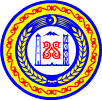 ПРАВИТЕЛЬСТВО ЧЕЧЕНСКОЙ РЕСПУБЛИКИ НОХЧИЙН РЕСПУБЛИКИН ПРАВИТЕЛЬСТВОПРАВИТЕЛЬСТВО ЧЕЧЕНСКОЙ РЕСПУБЛИКИ НОХЧИЙН РЕСПУБЛИКИН ПРАВИТЕЛЬСТВОПРАВИТЕЛЬСТВО ЧЕЧЕНСКОЙ РЕСПУБЛИКИ НОХЧИЙН РЕСПУБЛИКИН ПРАВИТЕЛЬСТВОПРАВИТЕЛЬСТВО ЧЕЧЕНСКОЙ РЕСПУБЛИКИ НОХЧИЙН РЕСПУБЛИКИН ПРАВИТЕЛЬСТВО ПОСТАНОВЛЕНИЕ ПОСТАНОВЛЕНИЕ ПОСТАНОВЛЕНИЕ ПОСТАНОВЛЕНИЕ№